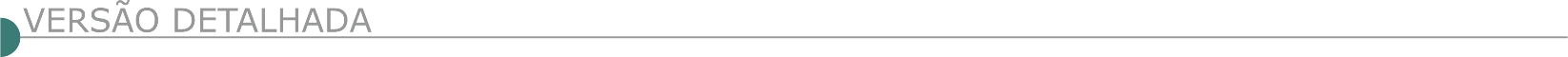 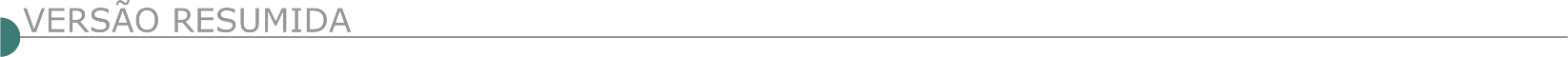 SERVIÇO AUTÔNOMO DE ÁGUA E ESGOTO – SAAE ITAÚNA/MG AVISO DE RETIFICAÇÃO - EDITAL DE CONCORRÊNCIA N.º 03/2020 Serviço Autônomo de Água e Esgoto – SAAE, por sua Gerência de Compras, Licitações e Contratos, torna público que o Edital de Concorrência nº 03/2020, para contratação de empresa especializada para obras de ampliação do sistema de abastecimento de água e reservação da região oeste (bacia dos capotos) da cidade de Itaúna/MG sofreu alterações. A data de abertura do certame foi remarcada para o dia 07/07/2020 às 09 h e 15 min. A Retificação e o Edital integralizado estão disponíveis no site: www.saaeitauna.com.br. SAE - SUPERINTENDÊNCIA DE ÁGUA E ESGOTOS DE ITUIUTABA - MG - TOMADA DE PREÇOS Nº 004/2020A SAE, através de sua Diretoria e da Comissão Permanente de Licitação, situada na Rua 33, nº 474, Setor Sul, cidade de Ituiutaba, estado de Minas Gerais, CEP – 38300- 030, torna público que se acha aberta a presente Tomada de Preços, sob o nº 004/2020, tipo MENOR PREÇO GLOBAL, a qual será processada e julgada em conformidade com a Lei nº 8.666/93. Objeto: Execução de obra de substituição de redes e ramais domiciliares de água em diversos logradouros da cidade de Ituiutaba/MG, conforme quantidades e especificações constantes no Edital. Departamento responsável: Projetos e Obras. Recurso orçamentário: 17.512.0014.1.047.4.4.90.51.00. Prazo de recebimento da documentação para cadastro ATÉ o dia 18/06/2020, ATÉ às 17h00. Prazo para protocolo dos envelopes Habilitação e Proposta - Data: 23/06/2020, ATÉ às 09h00. Abertura dos envelopes: Data: 23/06/2020, às 09h00. O Edital na íntegra e as informações complementares à Licitação encontram-se à disposição dos interessados no site www.sae.com.br, ou na sala da Comissão de Licitação, na Rua 33, n.º 474 - Setor Sul Ituiutaba-MG, CEP 38300-030. Fones: (34)3268-0401 / (34)3268-0404. PREFEITURA MUNICIPAL DE IPATINGA - AVISO DE PUBLICAÇÃO DE LICITAÇÃO – CONCORRÊNCIA PÚBLICA N°. 009/2020 - SEPLAN Tipo Técnica e Preço - Abertura: 20/07/2020 às 13h - Protocolo até às 12h do mesmo dia. OBJETO: Contratação, pelo regime de empreitada por preço global, de serviços de Engenharia para geração de Aerolevantamento, atualização do cadastro imobiliário do município de Ipatinga e do sistema de informação geográfica – SIG, incluindo a elaboração do Projeto Executivo, conforme especificações técnicas e demais normas integrantes do Edital e seus Anexos. Edital disponível no site da PMI: www.ipatinga.mg.gov.br/licitacoes. Demais informações: Seção de Compras e Licitações (31) 3829-8240, 12h às 18 h, Av. Maria Jorge Selim de Sales, 100, Centro, CEP: 35.160-011, Ipatinga/MG. PREFEITURA MUNICIPAL DE CAPITÃO ANDRADE, SESSÃO PARAABERTURA DE ENVELOPE DE PROPOSTA DO PROCESSO LICITATORIO Nº 029/2020, MODALIDADE TOMADA DE PREÇOS Nº 005/2020Menor valor global, cujo objeto é a Contratação de empresa especializada para execução da obra de reforma e revitalização da Praça João de Laia na sede do Muni- cípio de Capitão Andrade – MG. A abertura dos envelopes de proposta será no dia 09 de junho de 2020 às 08:00 horas, na Prefeitura Municipal de Capitão Andrade na Rua Messias Nogueira, 500 – Centro, Capitão Andrade/MG. Informações de segunda a sexta de 07 as 13hrs, no setor de licitações ou no tel. (33) 3231-9124, com Ernani Luiz da Rocha – Presidente da CP.PREFEITURA MUNICIPAL DE JACUÍ/MG AVISO DE LICITAÇÃO - TOMADA DE PREÇOS Nº: 03/2020 O Município de Jacuí – MG torna público processo licitatório N.º 0165/2020, Tomada de Preços n.º 03/2020, TIPO MENOR PREÇO GLOBAL. Objeto: contratação de empresa especializada em engenha- ria, sob o regime de empreitada a preço global, para execução de serviços de pavimentação asfáltica em CBUQ, em trecho da estrada municipal que liga Jacuí a Fortaleza de Minas de acordo com convênio de saída nº 1301.001.658/2019-SEINFRA. A abertura será dia 23/06/2020, às 14:00 horas. Edital completo e as demais informações - www.jacui.mg.gov.br - Tel.: (35) 3593-1255. PREFEITURA MUNICIPAL DE JEQUERI/MG- TOMADA DE PREÇOS Nº 02/2020O Município de Jequeri/MG comunica a Tomada de Preços nº 02/2020. Objeto: Contratação de Empresa de Engenharia para Construção de Pista de Caminhada na Rodovia MG -265 (Extensão da Avenida San- tana) em Jequeri/MG. Avenida Getúlio Vargas, 71, Centro - Jequeri/ MG. Abertura: Dia 19/06/2020 às 09h00min. O Edital pode ser obtido no local de segunda à sexta, de 08h00min às 11h00min, ou e-mail: prefeituralicitacao1@gmail.com/, site: www.jequeri.mg.gov.br. PREFEITURA MUNICIPAL DE LIMA DUARTE - AVISO DE LICITAÇÃO. TOMADA DE PREÇOS Nº 07/2020 A Prefeitura Municipal de Lima Duarte torna público o processo licitatório na modalidade TOMADA DE PREÇOS Nº 07/2020, que acontecerá no dia 22/06/2020: A presente Licitação tem como objeto a Contratação de empresa para execução de pavimentação de diversas ruas na cidade de Lima Duarte, conforme anexos do edital. Informações sobre o edital estão à disposição dos interessados no site http://www.limaduarte.mg.gov.br/, com a CPL, na Praça Juscelino Kubitschek, 173 – em horário comercial ou pelo telefone (32) 3281.1282 e/ou pelo e-mail licitacao@limaduarte.mg.gov.br. A licitação será regida pela Leis Federal 8.666/93 e suas alterações posteriores, bem como por leis específicas relacionadas ao objeto desta licitação e demais condições fixadas neste edital. TOMADA DE PREÇOS Nº 08/2020 A Prefeitura Municipal de Lima Duarte torna público o processo licitatório na modalidade TOMADA DE PREÇOS Nº 08/2020, que acontecerá no dia 23/06/2020: A presente licitação tem por objeto a contratação de empresa para conclusão da construção de uma Quadra Poliesportiva Coberta, na Rua Largo da Matriz, São Domingos da Bocaina, conforme convênio PAC 206756/2013 e anexos do edital. Informações sobre o edital estão à disposição dos interessados no site http://www.limaduarte.mg.gov.br/, com a CPL, na Praça Juscelino Kubitschek, 173 – em horário comercial ou pelo telefone (32) 3281.1282 e/ou pelo e-mail licitacao@limaduarte.mg.gov.br. A licitação será regida pela Leis Federal 8.666/93 e suas alterações posteriores, bem como por leis específicas relacionadas ao objeto desta licitação e demais condições fixadas neste edital. PREFEITURA MUNICIPAL DE PAIVA/MG – AVISO DE LICITAÇÃO - PROCESSO LICITATÓRIO N° 44/2020 – TOMADA DE PREÇO Nº 04/2020Finalidade: Contratação de empresa para prestação de serviços por Emp. Global, para realizar obras de reforma da quadra poliesportiva Nova Paiva. Abertura da Sessão Pública: 22/06/2020, às 09:00 (nove) horas, na sede da Prefeitura, momento em que serão recebidos documentos e propostas. Edital e informações: Praça Geraldo de Paiva, n° 22, Centro, Paiva – MG, 36.195-000, (32)3364-1123, de segunda a sexta, de 08:00h às 15:00, ou, licitacao@paiva.mg.gov.br. PREFEITURA MUNICIPAL DE PASSA QUATRO/MG AVISO DE EDITAL – TOMADA DE PREÇOS Nº 008/2020Objeto: Contratação de empresa para execução de obra de calçamento em bloquete, no trecho da Avenida Estrada Real, bairro Tronqueiras. Sessão dia 24/06/2020 às 09h30m. Informações na Prefeitura, Rua Tenente Viotti, nº 331. Tel. (35) 3371-5000. Edital no site http://www.passaquatro.mg.gov.br/governo-licitacoes.php. PREFEITURA MUNICIPAL DE PAI PEDRO–MG TOMADA DE PREÇO Nº 004/2020 Torna público que fará realizar TOMADA DE PREÇO Nº 004/2020, referente ao PROCESSO Nº 033/2020, no dia 22/06/2020 às 08h30min, na sede da Prefeitura Municipal, localizada na Rua São Pedro, 518, Centro, objetivando a contratação de serviços com mão de obra especializada, com vistas ao assentamento de bloquete e meio fio em diversas ruas e avenidas da área urbana desta municipalidade. Cadastramento até as 13h00min do dia 18/06/2020. O edital poderá ser adquirido na Prefeitura Municipal, no horário de 07:00h às 13:00h. MINISTÉRIO MINAS E ENERGIA - PETRÓLEO BRASILEIRO S.A. - AVISO DE LICITAÇÃO Nº 7003127508 Objeto: Serviços de recuperação da Caçamba da ponte rolante da Unidade de Coqueamento Retardado da REGAP Abertura das propostas: 25/06/2020 às 00:00 horas. A consulta ao edital e o processamento da licitação serão realizados no portal www.petronect.com.br.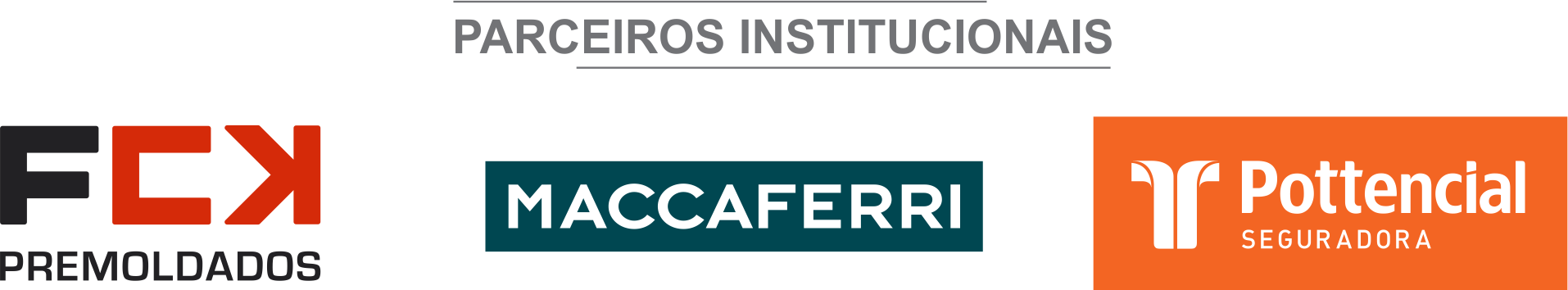 ÓRGÃO LICITANTE: COPASA-MG EDITAL: PREGÃO ELETRÔNICO REGISTRO DE PREÇOS SPAL nº 05.2020/3048 - PESEndereço: Rua Carangola, 606, térreo, bairro Santo Antônio, Belo Horizonte/MG.Informações: Telefone: (31) 3250-1618/1619. Fax: (31) 3250-1670/1317. E-mail: cpli@copasa.com.br. Endereço: Rua Carangola, 606, térreo, bairro Santo Antônio, Belo Horizonte/MG.Informações: Telefone: (31) 3250-1618/1619. Fax: (31) 3250-1670/1317. E-mail: cpli@copasa.com.br. OBJETO: SERVIÇOS COMERCIAIS DE CORTES E RELIGAÇÕES DE ÁGUA, SUBSTITUIÇÕES DE HIDRÔMETROS E VERIFICAÇÃO DE FRAUDES EM CAVALETES E HIDRÔMETROS, NA ÁREA DE ABRANGÊNCIA DA GERÊNCIA REGIONAL CONTAGEM - GRCN.DATAS: Entrega: 19/07/2020, até às 08:45.Abertura: 19/07/2020, às 08:45.Prazo de execução: conforme edital. VALORESVALORESVALORESVALORESValor Estimado da ObraCapital Social Igual ou SuperiorGarantia de PropostaValor do EditalR$ 770.787,33R$ 77.078,73R$ 600.000,00R$ -CAPACIDADE TÉCNICA: Conforme edital.CAPACIDADE TÉCNICA: Conforme edital.CAPACIDADE TÉCNICA: Conforme edital.CAPACIDADE TÉCNICA: Conforme edital.CAPACIDADE OPERACIONAL: 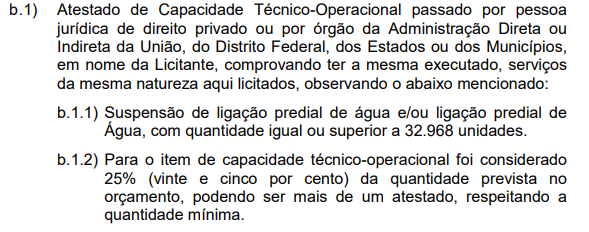 CAPACIDADE OPERACIONAL: CAPACIDADE OPERACIONAL: CAPACIDADE OPERACIONAL: ÍNDICES ECONÔMICOS: Conforme edital.ÍNDICES ECONÔMICOS: Conforme edital.ÍNDICES ECONÔMICOS: Conforme edital.ÍNDICES ECONÔMICOS: Conforme edital.OBSERVAÇÕES: Edital e demais informações disponíveis a partir do dia 04/06/2020 no site: www.copasa.com.br (link: Licitações e Contratos/Licitação). Clique aqui para obter informações do edital. OBSERVAÇÕES: Edital e demais informações disponíveis a partir do dia 04/06/2020 no site: www.copasa.com.br (link: Licitações e Contratos/Licitação). Clique aqui para obter informações do edital. OBSERVAÇÕES: Edital e demais informações disponíveis a partir do dia 04/06/2020 no site: www.copasa.com.br (link: Licitações e Contratos/Licitação). Clique aqui para obter informações do edital. OBSERVAÇÕES: Edital e demais informações disponíveis a partir do dia 04/06/2020 no site: www.copasa.com.br (link: Licitações e Contratos/Licitação). Clique aqui para obter informações do edital. ÓRGÃO LICITANTE: COPASA-MG EDITAL: PREGÃO ELETRÔNICO REGISTRO DE PREÇOS SPAL Nº 05.2020/3051 - PESEndereço: Rua Carangola, 606, térreo, bairro Santo Antônio, Belo Horizonte/MG.Informações: Telefone: (31) 3250-1618/1619. Fax: (31) 3250-1670/1317. E-mail: cpli@copasa.com.br.Endereço: Rua Carangola, 606, térreo, bairro Santo Antônio, Belo Horizonte/MG.Informações: Telefone: (31) 3250-1618/1619. Fax: (31) 3250-1670/1317. E-mail: cpli@copasa.com.br.OBJETO: SERVIÇOS COMERCIAIS DE CORTES E RELIGAÇÕES DE ÁGUA, SUBSTITUIÇÕES DE HIDRÔMETROS E VERIFICAÇÃO DE FRAUDES EM CAVALETES E HIDRÔMETROS, NA ÁREA DE ABRANGÊNCIA DA GERÊNCIA REGIONAL METROPOLITANA SUL - GRMS. DATAS: Entrega: 22/07/2020, até às 09:00.Abertura: 22/07/2020, às 09:00.Prazo de execução: conforme edital.Edital e demais informações disponíveis a partir do dia 05/06/2020 no site: www.copasa.com.br (link: Licitações e Contratos/Licitação)Edital e demais informações disponíveis a partir do dia 05/06/2020 no site: www.copasa.com.br (link: Licitações e Contratos/Licitação)